АДМИНИСТРАЦИЯ 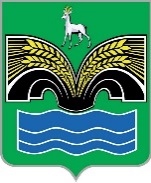 СЕЛЬСКОГО ПОСЕЛЕНИЯ ХИЛКОВОМУНИЦИПАЛЬНОГО РАЙОНА КРАСНОЯРСКИЙ САМАРСКОЙ ОБЛАСТИПРОЕКТПОСТАНОВЛЕНИЕот ____ февраля 2022 года № ____О внесении изменений в состав комиссии по соблюдению требований к служебному поведению муниципальных служащих и урегулированию конфликта интересов в Администрации сельского поселения Хилково муниципального района Красноярский Самарской областиВ целях актуализации муниципальных правовых актов сельского поселения Хилково муниципального района Красноярский Самарской области о противодействии коррупции, руководствуясь Положением о комиссиях по соблюдению требований к служебному поведению федеральных государственных служащих и урегулированию конфликта интересов, утвержденным Указом Президента Российской Федерации от 01.07.2010 № 821, администрация сельского поселения Хилково муниципального района Красноярский Самарской области ПОСТАНОВЛЯЕТ:1. Внести в состав комиссии по соблюдению требований к служебному поведению муниципальных служащих и урегулированию конфликта интересов в Администрации сельского поселения Хилково муниципального района Красноярский Самарской области, утвержденный постановлением Администрации сельского поселения Хилково муниципального района Красноярский Самарской области от 19.04.2016 № 26 (с изменением от 30.11.2017 № 47, с изменением от 15.11.2018 № 38, с изменением от 10.06.2021 № 40), изменение, изложив его в следующей редакции:«СОСТАВкомиссии по соблюдению требований к служебному поведению муниципальных служащих и урегулированию конфликта интересов в Администрации сельского поселения Хилково муниципального района Красноярский Самарской областиДолгов Олег Юрьевич - Глава сельского поселения Хилково муниципального района Красноярский Самарской области, председатель комиссии.Норкина Елена Вячеславовна – ведущий специалист администрации сельского поселения Хилково муниципального района Красноярский Самарской области, заместитель председателя комиссии.Новикова Светлана Николаевна – ведущий специалист- главный бухгалтер  администрации сельского поселения Хилково муниципального района Красноярский Самарской области, секретарь комиссии.Царьков Сергей Иванович - учитель государственного бюджетного общеобразовательного учреждения Самарской области средняя общеобразовательная школа с. Хилково муниципального района Красноярский Самарской области (по согласованию).Валиулова Татьяна Николаевна - учитель государственного бюджетного общеобразовательного учреждения Самарской области средняя общеобразовательная школа с. Хилково муниципального района Красноярский Самарской области (по согласованию).».2. Опубликовать настоящее постановление в газете «Красноярский вестник».3. Настоящее постановление вступает в силу со дня его подписания.Глава сельского поселения Хилковомуниципального района Красноярский  Самарской области							О.Ю. Долгов 